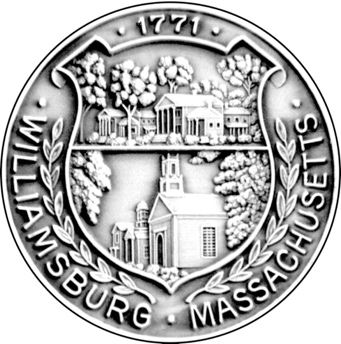 POSTED IN ACCORDANCE WITH THE PROVISIONSOF MGL 30A §§18-25Williamsburg Council on Aging Advisory Board Weds. 		 March 15,				2023             12:15	PM Day of Week		Month		Date		Year		TimePlace of Meeting: Hybrid MeetingZoom Link:https://us02web.zoom.us/j/86542956794?pwd=WmFxektibWpDb1NFZFlaQXAzem1xUT09AGENDAI. Review and vote on Minutes of the Meeting of February 15, 2023II. Director's ReportGrants Outreach, etc.III. Staff InputIV. Old BusinessContinue planning logistics for screening of Gen Silent and other programming in regard to senior safety.Continue planning of possible afternoon social activities, discussions, and/or lectures.IV. New BusinessAny Other BusinessVI. Adjourn Next Meeting will be held Wed., April 19, 2023, 12:15 at the Town Offices